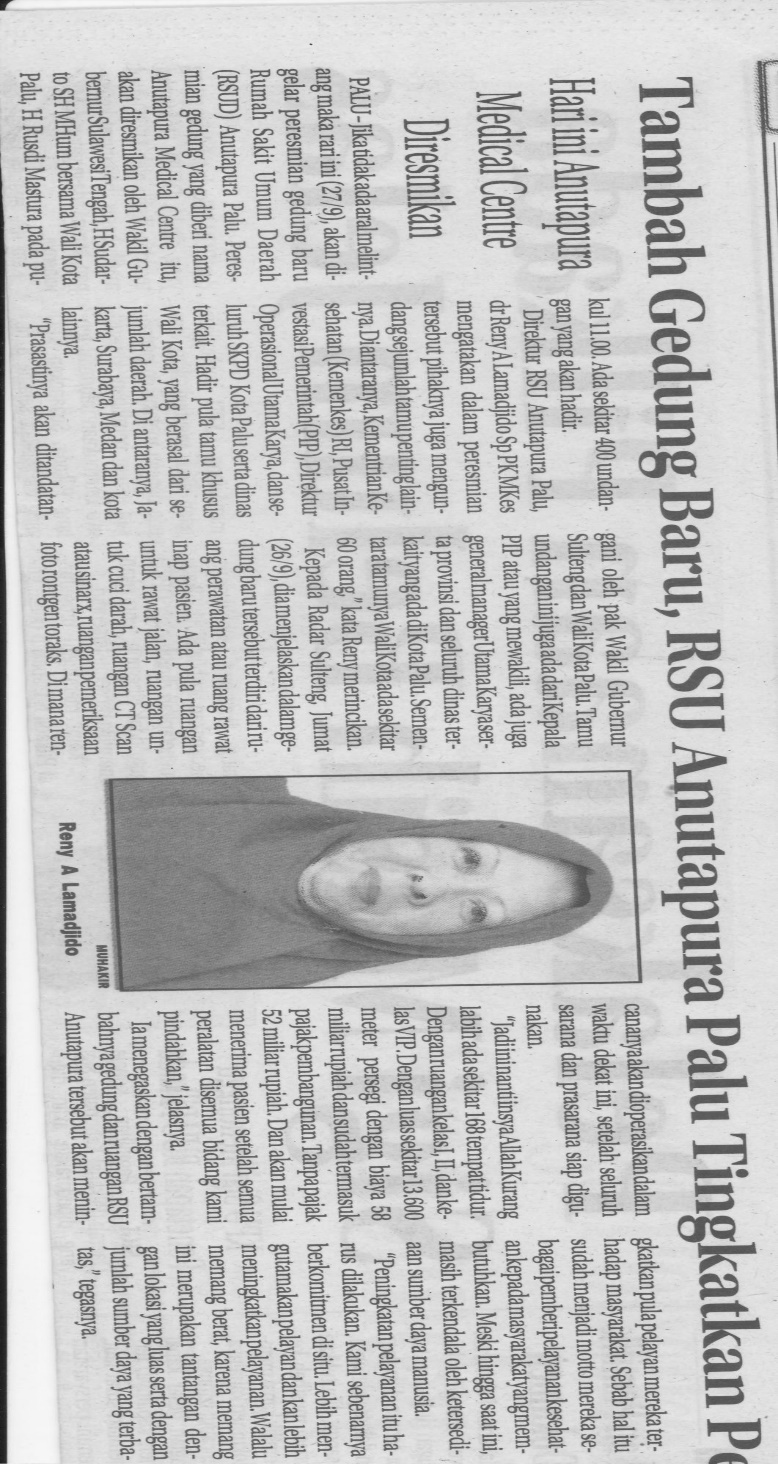 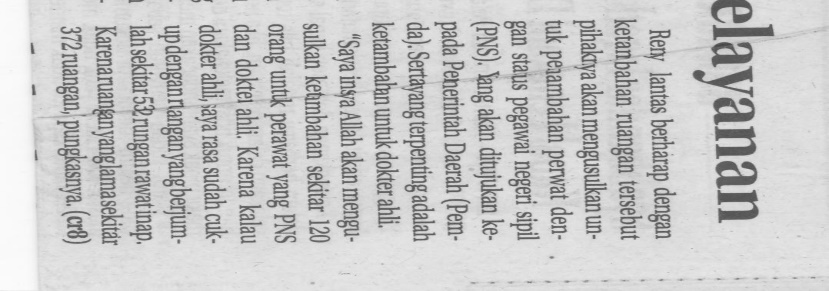 Harian    :MercusuarKasubaud Sulteng IHari, tanggal:Minggu, 28 September 2014Kasubaud Sulteng IKeterangan:Kasubaud Sulteng IEntitas:PaluKasubaud Sulteng I